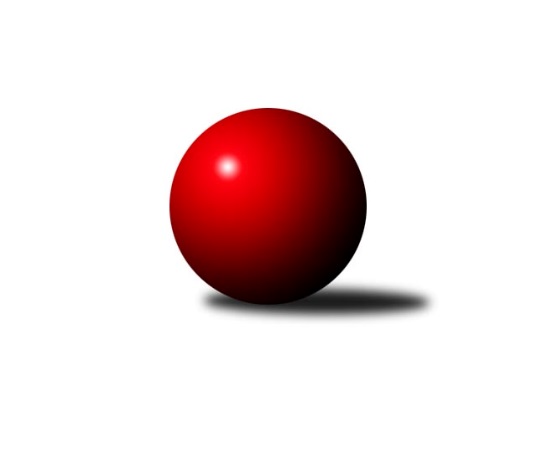 Č.20Ročník 2021/2022	16.7.2024 OP Strakonice a Písek 2021/2022Statistika 20. kolaTabulka družstev:		družstvo	záp	výh	rem	proh	skore	sety	průměr	body	plné	dorážka	chyby	1.	TJ Fezko Strakonice A	16	16	0	0	101.0 : 27.0 	(130.0 : 62.0)	2454	32	1715	739	47.9	2.	TJ Blatná D	16	7	1	8	60.0 : 68.0 	(94.5 : 97.5)	2309	15	1650	659	64.6	3.	TJ Fezko Strakonice B	16	7	1	8	58.5 : 69.5 	(91.5 : 100.5)	2324	15	1665	659	69.4	4.	TJ Sokol Písek B	16	7	0	9	63.0 : 65.0 	(91.0 : 101.0)	2273	14	1636	637	66.9	5.	TJ Fezko Strakonice C	16	1	2	13	37.5 : 90.5 	(73.0 : 119.0)	2146	4	1528	618	75.5Tabulka doma:		družstvo	záp	výh	rem	proh	skore	sety	průměr	body	maximum	minimum	1.	TJ Fezko Strakonice A	8	8	0	0	51.0 : 13.0 	(66.5 : 29.5)	2520	16	2638	2404	2.	TJ Sokol Písek B	8	6	0	2	41.0 : 23.0 	(56.5 : 39.5)	2207	12	2326	1941	3.	TJ Blatná D	8	6	0	2	38.0 : 26.0 	(54.0 : 42.0)	2451	12	2562	2389	4.	TJ Fezko Strakonice B	8	5	1	2	34.0 : 30.0 	(51.5 : 44.5)	2350	11	2451	2185	5.	TJ Fezko Strakonice C	8	1	1	6	21.5 : 42.5 	(40.0 : 56.0)	2303	3	2393	2208Tabulka venku:		družstvo	záp	výh	rem	proh	skore	sety	průměr	body	maximum	minimum	1.	TJ Fezko Strakonice A	8	8	0	0	50.0 : 14.0 	(63.5 : 32.5)	2459	16	2659	2250	2.	TJ Fezko Strakonice B	8	2	0	6	24.5 : 39.5 	(40.0 : 56.0)	2316	4	2503	2128	3.	TJ Blatná D	8	1	1	6	22.0 : 42.0 	(40.5 : 55.5)	2238	3	2506	2080	4.	TJ Sokol Písek B	8	1	0	7	22.0 : 42.0 	(34.5 : 61.5)	2307	2	2418	2138	5.	TJ Fezko Strakonice C	8	0	1	7	16.0 : 48.0 	(33.0 : 63.0)	2128	1	2271	1939Tabulka podzimní části:		družstvo	záp	výh	rem	proh	skore	sety	průměr	body	doma	venku	1.	TJ Fezko Strakonice A	8	8	0	0	49.0 : 15.0 	(61.5 : 34.5)	2433	16 	4 	0 	0 	4 	0 	0	2.	TJ Sokol Písek B	8	4	0	4	34.0 : 30.0 	(50.5 : 45.5)	2216	8 	3 	0 	1 	1 	0 	3	3.	TJ Blatná D	8	3	1	4	30.0 : 34.0 	(48.0 : 48.0)	2274	7 	3 	0 	1 	0 	1 	3	4.	TJ Fezko Strakonice B	8	3	1	4	26.0 : 38.0 	(41.0 : 55.0)	2265	7 	2 	1 	1 	1 	0 	3	5.	TJ Fezko Strakonice C	8	0	2	6	21.0 : 43.0 	(39.0 : 57.0)	2061	2 	0 	1 	3 	0 	1 	3Tabulka jarní části:		družstvo	záp	výh	rem	proh	skore	sety	průměr	body	doma	venku	1.	TJ Fezko Strakonice A	8	8	0	0	52.0 : 12.0 	(68.5 : 27.5)	2474	16 	4 	0 	0 	4 	0 	0 	2.	TJ Fezko Strakonice B	8	4	0	4	32.5 : 31.5 	(50.5 : 45.5)	2383	8 	3 	0 	1 	1 	0 	3 	3.	TJ Blatná D	8	4	0	4	30.0 : 34.0 	(46.5 : 49.5)	2344	8 	3 	0 	1 	1 	0 	3 	4.	TJ Sokol Písek B	8	3	0	5	29.0 : 35.0 	(40.5 : 55.5)	2330	6 	3 	0 	1 	0 	0 	4 	5.	TJ Fezko Strakonice C	8	1	0	7	16.5 : 47.5 	(34.0 : 62.0)	2231	2 	1 	0 	3 	0 	0 	4 Zisk bodů pro družstvo:		jméno hráče	družstvo	body	zápasy	v %	dílčí body	sety	v %	1.	Martin Krajčo 	TJ Fezko Strakonice A 	12.5	/	15	(83%)	23	/	30	(77%)	2.	Pavel Sitter 	TJ Sokol Písek B 	12	/	15	(80%)	19.5	/	30	(65%)	3.	Petr Švec 	TJ Fezko Strakonice A 	11	/	11	(100%)	17	/	22	(77%)	4.	Matyáš Hejpetr 	TJ Fezko Strakonice B 	11	/	15	(73%)	20.5	/	30	(68%)	5.	Karel Palán 	TJ Fezko Strakonice C 	11	/	16	(69%)	19	/	32	(59%)	6.	Iva Švejcarová 	TJ Sokol Písek B 	10	/	14	(71%)	14	/	28	(50%)	7.	Richard Zelinka 	TJ Fezko Strakonice A 	9.5	/	11	(86%)	16.5	/	22	(75%)	8.	Karel Filek 	TJ Fezko Strakonice A 	9	/	12	(75%)	18	/	24	(75%)	9.	Václav Kalous 	TJ Fezko Strakonice B 	9	/	12	(75%)	16	/	24	(67%)	10.	Miroslav Kocour 	TJ Fezko Strakonice C 	8.5	/	12	(71%)	19	/	24	(79%)	11.	Karel Koubek 	TJ Blatná D 	8	/	12	(67%)	15	/	24	(63%)	12.	František Nesveda 	TJ Blatná D 	8	/	13	(62%)	15	/	26	(58%)	13.	Luboš Skuhravý 	TJ Blatná D 	7	/	7	(100%)	12	/	14	(86%)	14.	Jaroslav Pýcha 	TJ Blatná D 	7	/	8	(88%)	13	/	16	(81%)	15.	Hana Kyrianová 	TJ Fezko Strakonice A 	7	/	9	(78%)	14.5	/	18	(81%)	16.	Marie Lukešová 	TJ Sokol Písek B 	7	/	11	(64%)	13	/	22	(59%)	17.	Pavel Poklop 	TJ Fezko Strakonice A 	7	/	13	(54%)	14	/	26	(54%)	18.	Libor Hejpetr 	TJ Fezko Strakonice B 	7	/	14	(50%)	16	/	28	(57%)	19.	Jaroslav Petráň 	TJ Fezko Strakonice C 	6	/	11	(55%)	12	/	22	(55%)	20.	Václav Valhoda 	TJ Fezko Strakonice A 	6	/	12	(50%)	12	/	24	(50%)	21.	Miroslav Procházka 	TJ Sokol Písek B 	5.5	/	13	(42%)	11.5	/	26	(44%)	22.	Zdeněk Valdman 	TJ Fezko Strakonice A 	5	/	10	(50%)	11	/	20	(55%)	23.	Ondřej Skolek 	TJ Blatná D 	5	/	14	(36%)	8.5	/	28	(30%)	24.	Jiří Maťátko 	TJ Fezko Strakonice C 	5	/	15	(33%)	13	/	30	(43%)	25.	Jiří Linhart 	TJ Fezko Strakonice B 	5	/	16	(31%)	12	/	32	(38%)	26.	Jan Vaňata 	TJ Sokol Písek B 	4.5	/	6	(75%)	8	/	12	(67%)	27.	Olga Procházková 	TJ Sokol Písek B 	4.5	/	14	(32%)	11	/	28	(39%)	28.	David Trobl 	TJ Fezko Strakonice B 	4.5	/	14	(32%)	10	/	28	(36%)	29.	Josef Navrátil 	TJ Blatná D 	4	/	7	(57%)	10	/	14	(71%)	30.	Martina Bendasová 	TJ Sokol Písek B 	3.5	/	13	(27%)	9	/	26	(35%)	31.	Adriana Němcová 	TJ Fezko Strakonice B 	3	/	8	(38%)	8	/	16	(50%)	32.	Rostislav Nový 	TJ Blatná D 	3	/	8	(38%)	8	/	16	(50%)	33.	Milada Pirožeková 	TJ Fezko Strakonice B 	3	/	14	(21%)	9	/	28	(32%)	34.	Zlatuše Hofmanová 	TJ Sokol Písek B 	2	/	4	(50%)	4	/	8	(50%)	35.	Bohuslava Říhová 	TJ Blatná D 	2	/	7	(29%)	7	/	14	(50%)	36.	Vladimír Falc 	TJ Fezko Strakonice C 	2	/	14	(14%)	4	/	28	(14%)	37.	Václav Poklop 	TJ Fezko Strakonice A 	1	/	2	(50%)	2	/	4	(50%)	38.	Josef Kohout 	TJ Blatná D 	1	/	8	(13%)	2.5	/	16	(16%)	39.	Josef Herzig 	TJ Fezko Strakonice C 	0.5	/	12	(4%)	2	/	24	(8%)	40.	Zdeněk Zárybnický 	TJ Fezko Strakonice C 	0.5	/	13	(4%)	4	/	26	(15%)	41.	Jiří Votýpka 	TJ Sokol Písek B 	0	/	1	(0%)	0	/	2	(0%)	42.	Marcela Kalesová 	TJ Fezko Strakonice B 	0	/	1	(0%)	0	/	2	(0%)	43.	Zuzana Koubová 	TJ Fezko Strakonice C 	0	/	2	(0%)	0	/	4	(0%)	44.	Jaroslav Holfeld 	TJ Fezko Strakonice B 	0	/	2	(0%)	0	/	4	(0%)	45.	Petra Prýmasová 	TJ Blatná D 	0	/	4	(0%)	1	/	8	(13%)	46.	Eva Konzalová 	TJ Blatná D 	0	/	4	(0%)	1	/	8	(13%)Průměry na kuželnách:		kuželna	průměr	plné	dorážka	chyby	výkon na hráče	1.	TJ Blatná, 1-4	2395	1697	698	62.2	(399.3)	2.	TJ Fezko Strakonice, 1-4	2370	1686	684	66.3	(395.1)	3.	TJ Sokol Písek, 1-2	2187	1566	621	63.4	(364.6)Nejlepší výkony na kuželnách:TJ Blatná, 1-4TJ Blatná D	2562	20. kolo	Karel Koubek 	TJ Blatná D	476	18. koloTJ Fezko Strakonice A	2539	2. kolo	Rostislav Nový 	TJ Blatná D	466	20. koloTJ Blatná D	2518	18. kolo	Josef Navrátil 	TJ Blatná D	464	8. koloTJ Fezko Strakonice B	2503	18. kolo	Pavel Sitter 	TJ Sokol Písek B	458	14. koloTJ Fezko Strakonice A	2501	12. kolo	Jiří Linhart 	TJ Fezko Strakonice B	455	18. koloTJ Blatná D	2484	8. kolo	Jaroslav Pýcha 	TJ Blatná D	453	4. koloTJ Blatná D	2439	10. kolo	Jaroslav Pýcha 	TJ Blatná D	450	10. koloTJ Blatná D	2428	2. kolo	Martin Krajčo 	TJ Fezko Strakonice A	449	2. koloTJ Blatná D	2398	4. kolo	Josef Navrátil 	TJ Blatná D	447	18. koloTJ Blatná D	2389	14. kolo	Jaroslav Pýcha 	TJ Blatná D	445	8. koloTJ Fezko Strakonice, 1-4TJ Fezko Strakonice A	2659	19. kolo	Luboš Skuhravý 	TJ Blatná D	488	15. koloTJ Fezko Strakonice A	2638	4. kolo	Richard Zelinka 	TJ Fezko Strakonice A	481	4. koloTJ Fezko Strakonice A	2608	20. kolo	Petr Švec 	TJ Fezko Strakonice A	474	6. koloTJ Fezko Strakonice A	2537	6. kolo	Pavel Poklop 	TJ Fezko Strakonice A	472	19. koloTJ Fezko Strakonice A	2528	11. kolo	Karel Filek 	TJ Fezko Strakonice A	471	1. koloTJ Fezko Strakonice A	2524	17. kolo	Karel Filek 	TJ Fezko Strakonice A	469	20. koloTJ Fezko Strakonice A	2509	9. kolo	Karel Palán 	TJ Fezko Strakonice C	468	12. koloTJ Blatná D	2506	15. kolo	Pavel Poklop 	TJ Fezko Strakonice A	464	11. koloTJ Fezko Strakonice A	2501	7. kolo	Karel Palán 	TJ Fezko Strakonice C	462	15. koloTJ Fezko Strakonice A	2490	14. kolo	Richard Zelinka 	TJ Fezko Strakonice A	461	19. koloTJ Sokol Písek, 1-2TJ Fezko Strakonice A	2375	15. kolo	Marie Lukešová 	TJ Sokol Písek B	427	3. koloTJ Sokol Písek B	2326	19. kolo	Marie Lukešová 	TJ Sokol Písek B	419	19. koloTJ Sokol Písek B	2303	9. kolo	Libor Hejpetr 	TJ Fezko Strakonice B	415	16. koloTJ Sokol Písek B	2287	16. kolo	Pavel Sitter 	TJ Sokol Písek B	413	5. koloTJ Fezko Strakonice B	2255	16. kolo	Iva Švejcarová 	TJ Sokol Písek B	412	9. koloTJ Fezko Strakonice A	2250	5. kolo	Iva Švejcarová 	TJ Sokol Písek B	409	15. koloTJ Sokol Písek B	2246	15. kolo	Petr Švec 	TJ Fezko Strakonice A	408	15. koloTJ Sokol Písek B	2207	6. kolo	Jan Vaňata 	TJ Sokol Písek B	407	19. koloTJ Sokol Písek B	2188	3. kolo	Marie Lukešová 	TJ Sokol Písek B	405	5. koloTJ Sokol Písek B	2154	13. kolo	Olga Procházková 	TJ Sokol Písek B	404	19. koloČetnost výsledků:	8.0 : 0.0	3x	7.0 : 1.0	4x	6.0 : 2.0	7x	5.0 : 3.0	12x	4.0 : 4.0	2x	3.0 : 5.0	2x	2.5 : 5.5	1x	2.0 : 6.0	6x	1.0 : 7.0	3x